SIAST( Saskatchewan Polytechnic) Information/Application ProceduresEnter website http://saskpolytech.ca then click Admissions tab.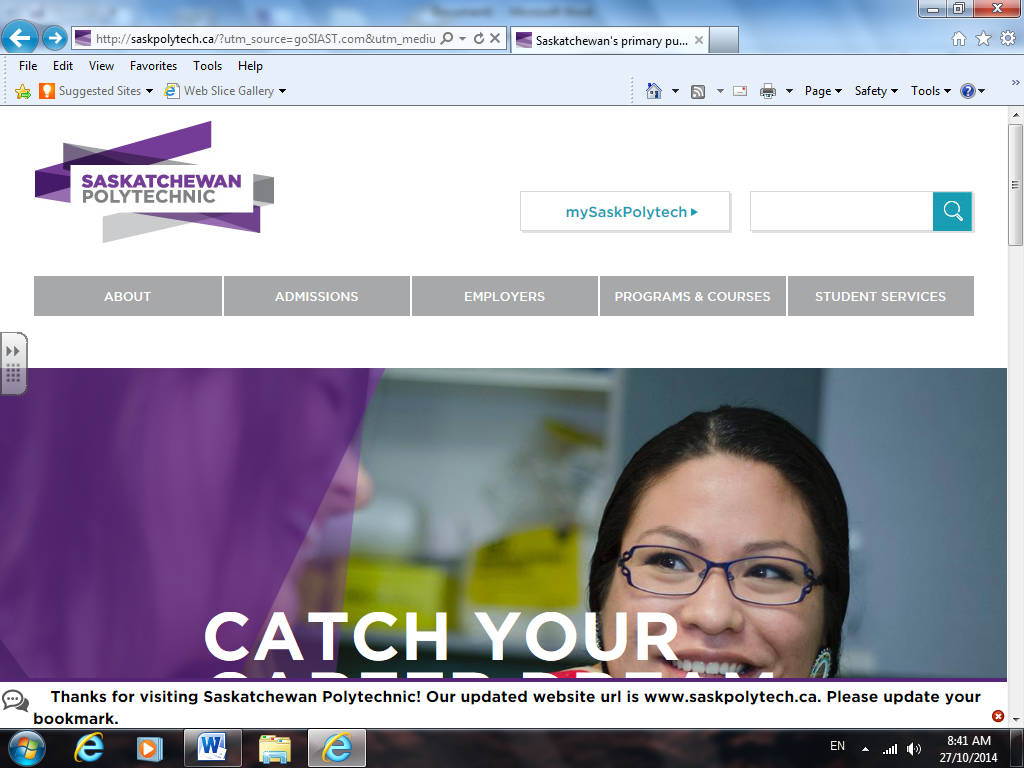 Under Admissions, click Resources then Financial Assistance.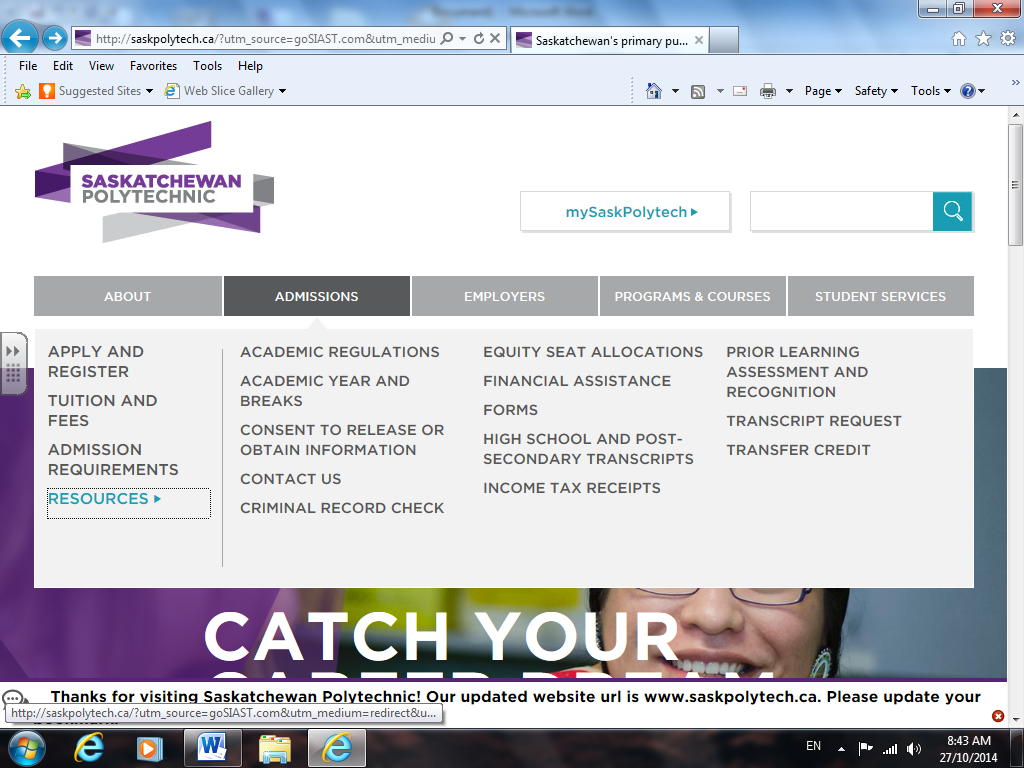 Under Financial Assistance, select Scholarships and Awards.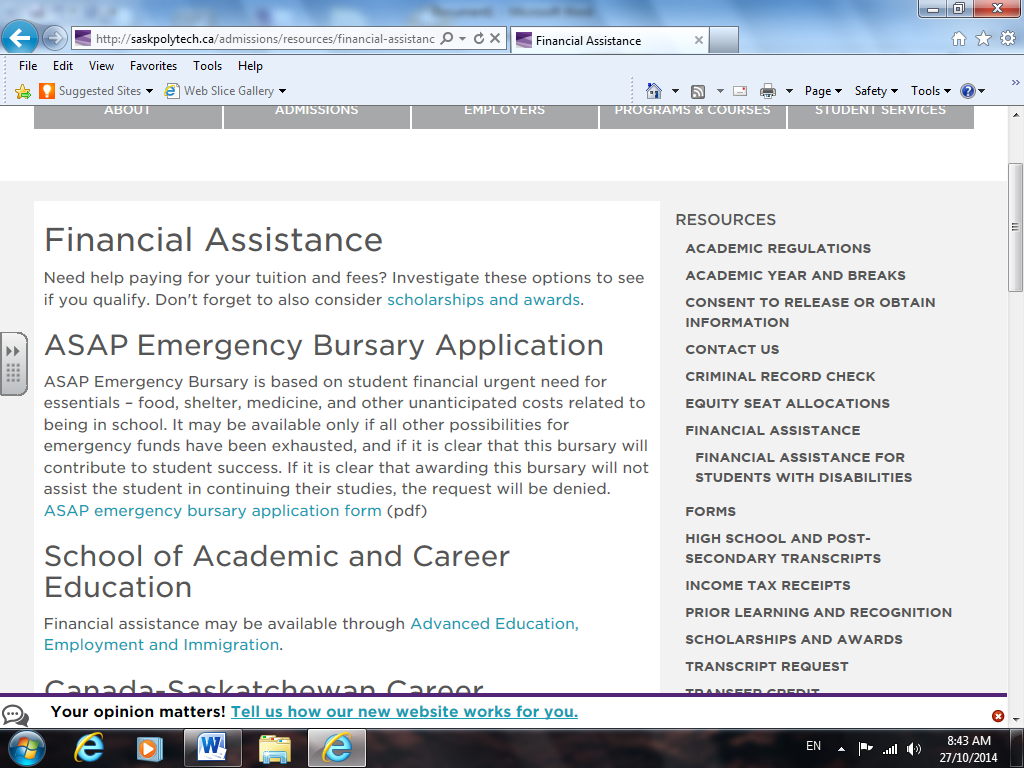  Review information then scroll down to Click Here and Apply Now.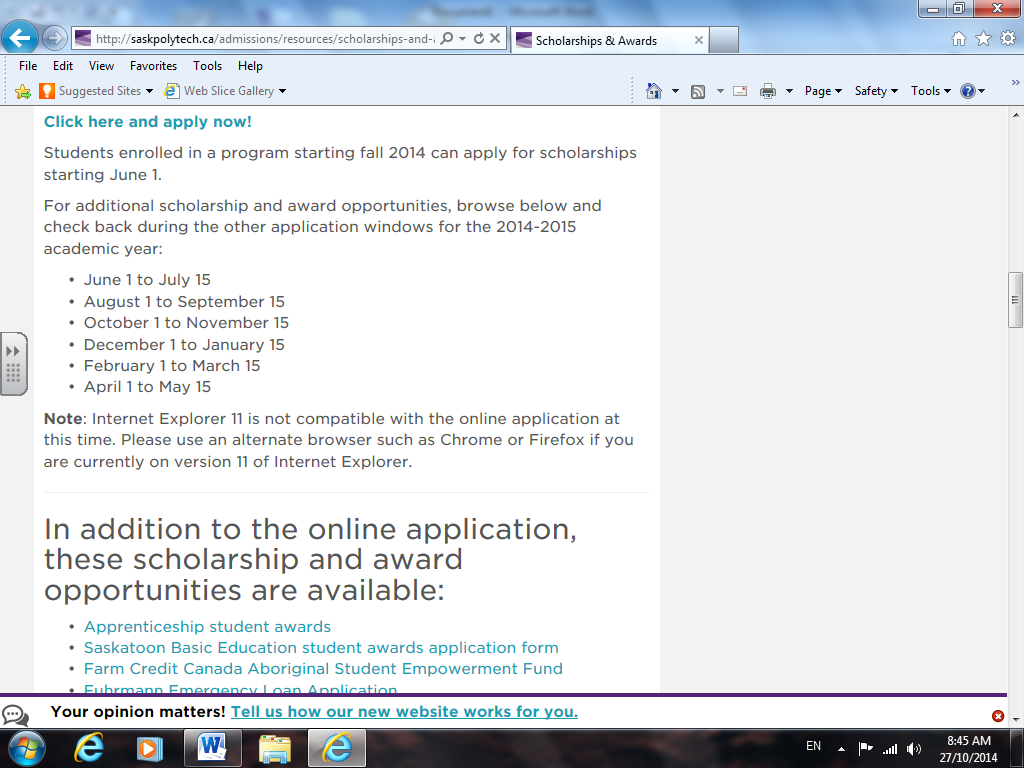 On the previous page, if you continue to scroll down, additional scholarship resources are available. These are all worth exploring if qualified to apply.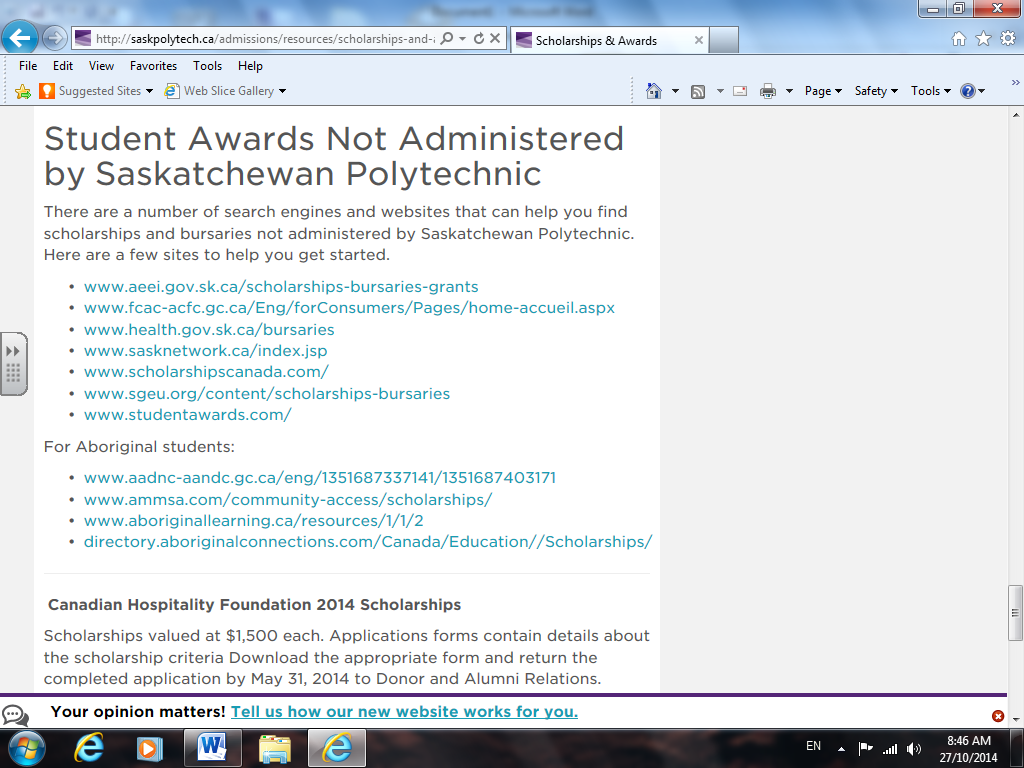 